СодержаниеВведениеГлава 1. Математика помогает химииГлава 2. Математика помогает физикеЗаключениеСписок использованной литературыВведениеНа сегодняшний день нужны такие программы и учебники по математике,  которые позволили бы более эффективно  усваивать материал. Не секрет, что сегодня программы различных дисциплин школьного курса не учитывают особенности друг друга.  Связь - это взаимообусловленность существования явлений, разделённых в пространстве и (или) во времени.Межпредметные связи играют существенную роль в обеспечении единства обучения и воспитания. Они выступают как средство усиления этого единства комплексного подхода к обучению. Совокупность функций межпредметных связей реализуется в процессе обучения тогда, когда учитель математики осуществляет все их многообразие. Например:  в курсе географии масштаб изучается в начале 6 класса, а в курсе математики на несколько месяцев позже, поэтому у учеников и учителей географии возникают сложности. Хорошо, если учитель географии договорится с учителем математики и тот чуть изменит свое планирование, а если нет? Еще пример:  в курсе алгебры изучаются графики и свойства линейной функции. Учителя физики жалуются,  что учащиеся не могут проанализировать график той же линейной функции, а ученики говорят, учителя физики «пользуются  иным языком».  Проблема решается, если учитель математики, берет сборник задач по физике и учит видеть физический смысл процесса при анализе графика, пользуясь привычными  на уроках алгебры понятиями.  А если нет?Давно известно, что усиление межпредметных связей следует рассматривать как одно из важнейших направлений дидактического совершенствования школьного курса математики. Учет межпредметных связей при обучении способствует систематизации и углублению знаний учащихся, формированию у них навыков и умений самостоятельной познавательной деятельности, переносу знаний, полученных на более низких ступенях обучения, на более высокие ступени.1.    Математика помогает химии	Расстановка коэффициентов в уравнениях химических реакций доставляет немало хлопот, если делать это методом "тыка". Если же к решению этой проблемы применить математические знания и составить небольшой алгоритм, основанный на  решении системы уравнений, то пошаговое его выполнение позволит расставлять коэффициенты в химических уравнениях любой сложности. Итак:Обозначим неизвестные коэффициенты x, y, z, и т. д.Составим уравнения, определяющие количество атомов каждого химического элемента, входящего в состав реагирующих веществ до и после реакции. Для этого перемножим соответствующие коэффициенты и индексы.Выберем переменную, которая в составленной системе принимает наименьшее значение, и приравняем ее единице.Вычислим значения остальных переменных. Если хотя бы одно из полученных значений окажется дробным, необходимо вернуться к предыдущему пункту и увеличить значение выбранной переменной на единицу.Расчет будет закончен, если все полученные значения коэффициентов - целые числа. Покажем выполнение алгоритма на примере.Пусть требуется расставить коэффициенты в следующем уравнении: СаО + Р2О5  Са3(РО4)2Введем обозначения для неизвестных коэффициентов: х СаО + yР2О5 = z Са3(РО4)2Составляем уравнение для каждого химического элемента:
Са: х = ЗzР:    2y = 2zО:    x + 5y = 8zПолучаем систему уравнений:3. Пусть z = 1. 4.Тогда, решая систему уравнений, получим:  x = 3, y = 1. Так как все полученные значения - целые, расчет прекращается.Ответ: ЗСаО + Р2О5 = Са3(РО4)2 	Приведем пример, где в процессе выполнения алгоритма получаются дробные коэффициенты. Дано уравнение:КСl О3  КСl + О2х КСl О3 = у КСl +z О22. К: x=y        С1: х=y    О: Зx = 2zПолучаем систему уравнений: Пусть x = 1.Решая систему уравнений, получим: y = 1, z = 1,5. Так как одно из значений дробное число, то вернемся к пункту 3 и увеличим значение х на единицу.Если х=2, то у=2, z=3.Ответ: 2КСl О3 = 2КСl +3О2Таким образом, решая задачи по химии, пользуемся привычным языком математики. И поскольку математику ребята начинают изучать раньше, то такой метод поможет в успешном усвоении некоторых тем курса химии.Математика помогает физике.2.1.  Мощный аппарат современного школьного курса математики должен быть максимально использован в физике, а богатый фактический материал курса физики должен служить одним из рычагов формирования математических представлений. Понятие функции играет в физике исключительно важную роль. Эйнштейн писал: «Чтобы сделать количественные выводы мы должны использовать математический язык… и если мы хотим сделать выводы, которые можно сравнить с результатами экспериментов, нам необходима математика как орудие исследования».Некоторые математические функции в курсе физики: 2.2. Рассмотрим тему курса физики:  «Изучение уравнений графиков равноускоренного движения» на конкретных задачах.Формула для нахождения скорости:    (1)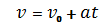 Если начальная скорость равна 0, то :  .           (2)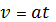 Анализируя формулу зависимости скорости от ускорения, следует заметить, что это формула линейной функции:Поэтому учащиеся легко делают вывод, что  график скорости равноускоренного движения — всегда прямая линия; и обратно, если график скорости какого-либо движения есть прямая, то движение равномерно-ускоренное .  Построим, пользуясь формулами (1) и (2), график зависимости   скорости   равноускоренного  движения от времени.  Пусть, например, ускорение равно 2 м/сек2 и в начальный момент скорость равна нулю. Выполняя построение, увидим, что график скорости представит собой прямую линию (рис. 1, линия I), проходящую через точку пересечения оси времени и оси скорости. При большем ускорении график скорости изображается прямой, наклоненной к оси времени под большим углом (линия II на рис. 1).
Если в начальный момент скорость не равняется нулю, а имеет значение v0, то график скорости по-прежнему представляет прямую линию, но не проходит через начало координат, а пересекает ось скоростей (ось у) в точке v0.  Например, на рис. 1 приведен график равноускоренного движения с тем же ускорением 2 м/сек2, но с начальной скоростью 5 м/сек (прямая III). Угол наклона графика тот же, что и для прямой I, так как ускорение одинаково для обоих движений    ,  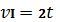 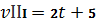 Иными словами,  угловые коэффициенты обеих функций равны, следовательно,  графики функции параллельны. Угол наклона графика скорости зависит от выбора масштабов времени и скорости. Поэтому для возможности сравнения различных движений по виду графиков скорости необходимо чертить все графики в одном и том же масштабе.

          При отрицательном ускорении (равнозамедленное движение) график скорости также изображается прямой линией, однако прямая наклонена в этом случае вниз или, как говорят на уроках математики, угловой  коэффициент отрицателен, т.е. функция убывает.
          На графиках скорости можно проиллюстрировать все изменения скорости с течением времени при произвольном знаке начальной скорости и произвольном знаке ускорения. Так, на рис. 2 прямая I соответствует положительной начальной скорости и положительному ускорению: ,   ,    a>0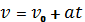 II — положительной начальной скорости и отрицательному ускорению:,   ,    a<0 III — отрицательной начальной скорости и положительному ускорению:  ,   ,    a>0 IV —отрицательной начальной скорости и отрицательному ускорению: ,   ,    a<0 Точки пересечения этих графиков с осью времени  (осью х)— это точки перемены знака скорости, т. е. перемены направления движения.
ЗаключениеПредметы естественно-математического цикла дают учащимся знания о живой и неживой природе, о материальном единстве мира, о природных ресурсах и их использовании в хозяйственной деятельности человека. Общие учебно-воспитательные задачи этих предметов направлены на всестороннее гармоничное развитие личности. Важнейшим условием решения этих общих задач является осуществление и развитие межпредметных связей предметов, согласованной работы учителей-предметников.Изучение всех предметов естественнонаучного цикла тесно связано с математикой. Она дает учащимся систему знаний и умений, необходимых в повседневной жизни и трудовой деятельности человека, а также важных для изучения смежных предметов.На основе знаний по математике в первую очередь формируются общепредметные расчетно-измерительные умения. Преемственные связи с курсами естественнонаучного цикла раскрывают практическое применение математических умений и навыков. Это способствует формированию у учащихся целостного, научного мировоззрения.ЛитератураЕгупова М.В. «Задачи прикладного содержания»-М.:МЦНМО, 2006Сборник  задач по физике для 7-9 классов/- М.:Просвещение, 2009school14ustlab.narod.ru›mezpredsvazi.htmПерышкин А.В. Физика 7, 8 класс- М. :Дрофа, 2006Математическая функцияy=kxy=k/xy=kx²Физические формулы вида этой функцииs=vtU=IRQ=cmΔtQ=LmQ=λmV=s/tD=1/Fν=1/Ts=at²/2Fупр=kx²/2Ek=mv2/2Формулы для нахождения скорости:Линейная функция:                               .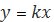  или  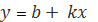 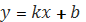 
Рис. 1. Графики скорости различных равномерно-ускоренных движений.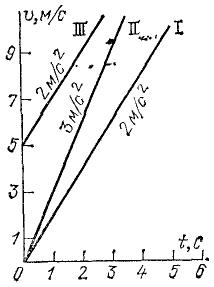 